INSTITUTO NACIONAL DE LOS DEPORTES DE EL SALVADOR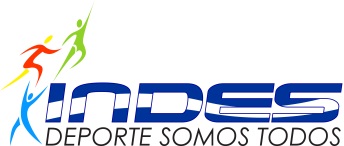 GUIA DE ARCHIVOSSEGÚN LA NORMA INTERNACIONAL GENERAL DE DESCRIPCIÓN ARCHIVISTICA ISDIAH (1ª Ed.)SAN SALVADOR, OCTUBRE 2016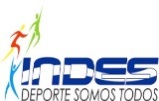 guia de archivo                                                   1.AREA DE IDENTIFICACIÓN1.1. Identificador SV.INDES El Salvador1.2. Forma autorizada del nombre Instituto Nacional de los Deportes de El Salvador1.3. Forma paralela del nombre No posee1.4. Otras formas del nombre INDES  acrónimo de Instituto Nacional de los Deportes de el Salvador. Según Art. 6 de la Ley General de los Deportes de El Salvador  1.5. Tipo de institución que conserva los fondos de archivo Institución Pública autónomaCreada según Decreto 300 de la Junta Revolucionaria de Gobierno que promulgo la Ley de los Deportes de El Salvador.2.AREA DE CONTACTO2.1. Localización y dirección Palacio de los Deportes Carlos “El Famoso Hernández”Alameda Juan Pablo II  y Diagonal Universitaria Centro de Gobierno,       San Salvador (El Salvador, Centro América) URL: www.indes.gob.sv2.2. Teléfono, fax, correo electrónico Teléfono: 2231-9963Correo electrónico: oir@indes.gob.sv2.3. Personas de contacto Oficina de Información y RespuestaTel: 2237-9963oir@indes.gob.svIng. Wendy GómezOficial de InformaciónGestor de Información OIRIng. Bessy OlanoSonia Cosme Técnico en Gestión de Documentos y Archivos3.AREA DE DESCRIPCIÓN3.1 Historia de  la Institución que custodia los fondos de archivoEl Instituto Nacional de los Deportes de El Salvador, INDES, fue creado el 28 de junio de 1980, mediante el decreto 300 de la Junta Revolucionaria de Gobierno, que promulgó la Ley de los Deportes.La cual tiene por objeto establecer los principios y normas generales hacia los cuales debe orientarse la política deportiva en el país; así como la creación de los organismos responsables de elaborar, difundir y ejecutar la política del Estado en materia.Se constituye como entidad descentralizada del gobierno central con personalidad jurídica y patrimonio propio.El primer Comité Ejecutivo del INDES fue en el período 1980-1983 y su presidente el Mayor y Doctor Joel Arturo Rivas Castillo, asumió su puesto el 4 de julio de 1980.El primer Comité Ejecutivo de INDES estuvo constituido por los miembros propietarios: Dr. Ovidio Villatoro y Alejandro Bustillo Ángel; y miembros suplentes: Mayor Miguel Méndez, Doctor Franklin Hernández, Capitán Julio César Grijalva y Licenciado Rubén Eduviges Vásquez.El staff ejecutivo de 1980 estuvo constituido por: Mayor y Doctor Joel Rivas Castillo (Presidente), Br. Rolando Aguilar Ruano (Gerente), Dr. Carlos Araujo Alemán (Asesor de la Presidencia), Dr. Telmo Orlando Ruiz Flores (Jefe Depto. Jurídico), Br. Marco Antonio Azucena Velado (Jefe Departamento de RR.PP. y Prensa), Prof. José Lorenzo Marroquín (Jefe del Departamento Técnico del Deporte), Arq. María Alicia Vásquez (Jefe Departamento e Ingeniería y Arquitectura), Lic. Leonardo Hércules Morán (Jefe de Financiero), Sr. Tomás Félix Castaneda (Departamento de Personal).Para el primer año de labores el INDES contaba con 211 personas a su servicio.Durante este mismo período, se creó la Clínica Médica Deportiva, fortalecida en los últimos años y que hoy lleva por nombre departamento de Ciencias Aplicadas al Deporte.El Palacio de los Deportes Carlos "El Famoso" Hernández  aloja el desarrollo de diferentes disciplinas bajo techo. Con una capacidad para 6.000 personas, fue una de las sedes principales de los XIX Juegos Centroamericanos y del Caribe. Desde el año 2003 ostenta el nombre de uno de los boxeadores más exitosos de esta nación.Durante el año 1986 el Comité Directivo de INDES, presidido por el Prof. José Alberto Colocho Hernández elaboró el reglamento para elegir los miembros de Junta Directivas de las Federaciones Deportivas Nacionales.Durante la administración, Colocho Hernández, hubo nominaciones para algunos escenarios deportivos como: a la Piscina Olímpica del Estadio Nacional se le puso el nombre del “Dr. Rubén Barraza”; la sala de Boxeo ubicada en el Palacio de los Deportes se bautizó como “Alex C. Suárez”; el Parque de Béisbol como “Saturnino Bengoa” y el Parque de Softbol como “Pablo Arnoldo Guzmán”, entre otros.Para el año 2002, San Salvador fue la sede de los XIX Juegos Deportivos Centroamericanos y del Caribe y la delegación nacional obtuvo 18 medallas de oro, las 39 de plata y 66 de bronce.Para junio de 2004 asume la presidencia del INDES, el licenciado Jorge Hernández Isussi, quien continuó el esquema dejado por su antecesor.El 1 de junio de 2009, asume la presidencia del INDES, Jaime Alberto Rodríguez, que implementa una nueva política nacional deportiva enfocada en democratizar el deporte para todos los salvadoreños a través de la masificación y la implementación del Programa de Desarrollo a Largo Plazo del Atleta, DALPA.Se construyó la primera Ciudad Deportiva Inclusiva única en Centroamérica en mejicanos la cual fue inaugurada el 19 de diciembre del 2012, cuenta con todas las condiciones para atletas con discapacidad.Escenarios deportivos dignos para que atletas y población en general gocen de espacios físicos en las mejores condiciones para la práctica deportiva, ya sea esta competitiva o de recreación. Estadio, Gimnasio Nacional José Adolfo Pineda, Palacio de los Deportes Carlos “El Famoso” Hernández, Complejo Deportivo INDES “El Polvorín, Complejo Deportivo INDES-Merliot, Complejo Deportivo INDES-Santa Ana, Complejo Deportivo INDES-San Miguel, Estadio Las Delicias, Albergue INDES, Villa Centroamericana CARIHasta este momento existen entre 39 Federaciones y 3 Asociaciones DeportivasSe tiene una biblioteca y un Museo de los Deportes uno de los objetivos del Museo es mantener viva la historia de los atletas salvadoreños, por tal razón las instalaciones hospedan los testimonios más grandes que evidencian los triunfos nacionales e internacionales de nuestros atletas, por lo que cada uno de sus elementos resulta de especial atractivo para los visitantes y son patrimonio nacional.3.2. Contexto cultural y geográfico El Instituto Nacional de los Deportes tiene ubicadas sus instalaciones centrales sobre Alameda Juan Pablo II y Diagonal Universitaria, Centro de Gobierno, contiguo al Parque Infantil en la ciudad de San salvador. Es ente rector del deporte del país que garantizará a la población el acceso al deporte y la actividad física de acuerdo a los principios siguientes: Accesibilidad, Bienestar Social, Cultura, Ética Deportiva, Equidad de Género, Igualdad, Legalidad Prevención, Probidad, Valores y Universalidad Según Art. 2 de la Ley General de los Deportes. 3.3. Atribuciones/fuentes legales Mediante Decreto Ley No. 300 de fecha 28 de junio de 1980, publicado en el Diario Oficial No. 122, Tomo 267, de fecha 30 de junio de 1980 se creó el Instituto Nacional de los Deportes, se emitió la Ley General de los Deportes de El Salvador. Art.83.4. Estructura administrativa Estructura OrganizativaComité DirectivoPresidenciaUnidad LegalUnidad de Prensa y ComunicacionesUnidad de PlanificaciónUnidad de Adquisiciones y Contrataciones Institucional.Unidad de Acceso a la Información Pública.Unidad de Mercadeo, Comercialización y Cooperación Internacional.Gerencia DeportivaGerencia de Deporte SocialDeporte EscolarTécnicos DeportivosDeporte ComunitarioInclusión SocialGerencia Técnica de Alta Competencia.Alto RendimientoMetodólogos.Ciencias AplicadasFisioterapia.Nutrición.PsicologíaMedicinaGerencia AdministrativaUnidad de SeguridadUnidad de Tecnologías de Información.Gerencia de Recursos HumanosRegistro y Control de PersonalDesarrollo de Recursos HumanosBienestar LaboralClínica EmpresarialGerencia Financiera.PresupuestoTesoreríaContabilidadGerencia de Ingeniería y OperacionesServicios GeneralesTransporteInstalaciones.Albergues.MantenimientoInfraestructuraSupervisiónFormulación de ProyectosSistema y Equipos ElectrónicosActivo FijoAlmacénAuditoria Interna3.5. Gestión de documentos y política de ingreso Aún no se realizan  transferencias, no se ha creado el archivo central3.6. EdificiosEn las instalaciones centrales  se cuenta con un edificio de tres niveles, parte de las unidades administrativas ocupan el primer y tercer nivel, también está el Palacio de los Deportes estructura de tres niveles, duela sintética con capacidad para 6,000 espectadores y es utilizado para diferentes eventos deportivos, culturales, religiosos; en su primer y segundo nivel se encuentran ubicadas algunas unidades administrativas y federaciones deportivas, al costado derecho del palacio se encuentran ubicadas  otras unidades administrativas.No se posee un Archivo Central, se está considerando el espacio adecuado para su creación.3.7. Fondo y colecciones custodiadasLa institución tiene un fondo documental generado por cada una de las unidades administrativas en el ejercicio de sus funciones, el cual es custodiado por cada uno de los archivos de gestión. 3.8. Instrumentos de descripción, guías y publicacionesGuía de archivo institucional de INDESFormulario de Inventario de cada una de las distintas unidades administrativas  4.AREA DE ACCESO4.1. Horarios de aperturaApertura al público: lunes a viernes en jornada  de 8:30 a.m. a 12:30 p.m. y de 1:30 p.m. a 4:30 p.m. Cerrado al público: sábado y domingoDías festivos o asuetos: Vacaciones de Semana Santa. 1 y 10 de mayo,  17 de junio, 01 al 06 de agosto, 15 de septiembre. 02 de noviembre. 24 de diciembre al 1 de enero.4.2. Condiciones y requisitos para el uso y accesoPara ingresar a nuestras instalaciones se debe presentar un documento de identificación a la vigilancia de portería.Todas las persona tiene derecho a solicitar y recibir información de la institución,  para realizarlo lo puede hacer de las siguientes formas:Ingresar al portal de transparencia de la página web de INDES, la cual contiene la información Pública Oficiosa. De no encontrar la información de su interés lo puede hacer de manera presencial o por correo electrónico vía web, utilizando los formularios proporcionados  por la Oficina de Información y RespuestaRestricciones de acceso a la información son aquellas contenidas en la Ley de Acceso a la información Pública en lo referente a la información reservada o confidencial. Establecidas en los índices de reserva de la UAIPOficial de información de la OIR:Wendy Carolina Gómez: w.gomez@indes.gob.sv 4.3. AccesibilidadLa entrada principal de las instalaciones está ubicada sobre la Diagonal Universitaria, contiguo a Parque Infantil, .estamos en un lugar accesible Rutas de buses que llegan a nuestra institución 6, 20, 33, 52 y109, Quienes se transportan en carro particular pueden hace uso del estacionamiento de la institución. No hay problema de acceso para las personas con discapacidad.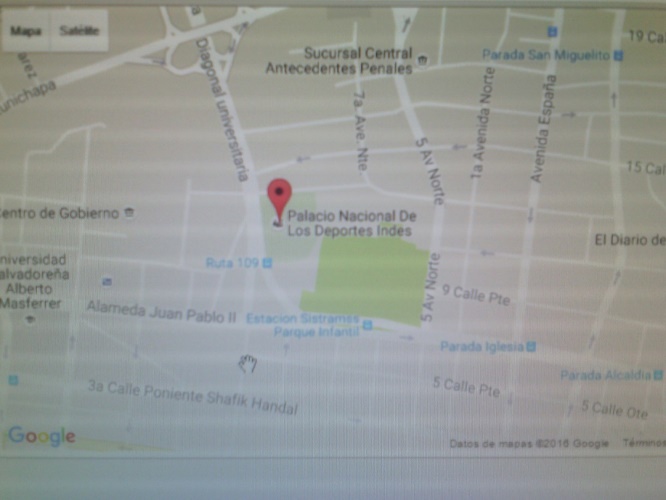 5AREA DE SERVICIOS5.1. Servicios de ayuda a la investigaciónLa Oficina de Información y Respuesta cuenta con una sala y equipo informático a la disposición del usuario para que pueda hacer  consultas de la información oficiosa en la página web del INDES.Biblioteca Especializada en Deportes, disponible al público en general para que puedan enriquecer sus conocimientos sobre las diferentes ramas deportivas.Museo donde se conservan los testimonios más grandes de los triunfos nacionales e internacionales de los atletas salvadoreños que sirven como fuente de consulta e investigación  de muchos jóvenes estudiantes y público en general.5.2. Servicios de reproducción5.3. Espacios PúblicosBaños para el público que nos visita (ambos sexos)No se cuenta con baños para personas con discapacidadCafetinesFederaciones Deportivas en sus diferentes ramas deportivas6AREA DE CONTROL6.1. Identificador de la descripciónSV-INDES6.2. Identificador de la InstituciónInstituto Nacional de los Deportes de El Salvador6.3. Reglas y/o convencionesISDIAH: Norma Internacional para describir instituciones que custodian fondos  de archivoISO 8601: Norma de Códigos para la representación de fechasISO 639-2: Norma de Códigos para la representación de nombres de lengua.ISO690ISO 3166:  Norma de Códigos para representación de nombres de paísesGuía Técnica para la elaboración de Guía de Archivo eh base a la Norma Internacional ISDIAH. 6.4. Estado de elaboraciónDescripción finalizada6.5. Nivel de detalleNivel Completo6.6. Fechas de creación, revisión o eliminación2012-04-24 1º  2013-04-03 2ª 2015-04-22 3ª 2016-09-07 4ª 6.7. Leguas (s) y escritura (s)Español (ISO 639-2)6.8. FuentesMemorias de Labores 2009-2014 Ley General de los Deportes Ley de Acceso a la información PúblicaReseña Histórica Institucional del Instituto Nacional de los Deportes de El Salvador.Sitio Web de INDES: http://www.indes.gob.sv/6.9. Notas de mantenimiento Responsable: Sonia de Jesús Cosme, Técnico en Gestión de Documentos y Archivos.